Conférence des Parties 
à la Convention de Minamata sur le mercurePremière réunionGenève, 24–29 septembre 2017		Décision adoptée par la première Conférence des Parties à la Convention de Minamata sur le mercureMC-1/7 : Composition du Comité de mise en œuvre et du respect des obligations (art. 15, par. 3)La Conférence des PartiesÉlit, conformément au paragraphe 3 de l’article 15 de la Convention de Minamata sur le mercure, les membres ci-après qui siégeront au Comité chargé de promouvoir la mise en œuvre et d’examiner le respect de toutes les dispositions de la Convention :États d’Afrique : Mme Hanitriniaina Liliane Randrianomenjanahary (Madagascar) M. Mohamed Abdoulai Kamara (Sierra Leone)Mme Bianca Hlob’sile Dlamini (Swaziland)États d’Amérique latine et des Caraïbes : M. Diego Henrique Costa Pereira (Brésil)Mme Vilma Morales Quillama (Pérou) (1re année) et M. José Antonio Piedra Montoya (Équateur) (2e année)M. Arturo Gavilan Garcia (Mexique) (1re année) et Mme Alejandra Acosta (Argentine) (2e année)États d’Asie et du Pacifique : Mme Wang Qian (Chine)M. Heidar Ali Balouji (République islamique d’Iran) M. S.M.D.P. Anura Jayatilake (Sri Lanka)États d’Europe centrale et orientale : M. Boyko Malinov (Bulgarie) Mme Inga Poroghin (République de Moldova)Mme Claudia Sorina Dumitru (Roumanie)États d’Europe occidentale et autres États :Mme Janine van Aalst (Pays-Bas)M. Mark Govoni (Suisse)Mme Jennifer Landsidle (États-Unis d’Amérique)NATIONS
UNIESMCUNEP/MC/COP.1/Dec.7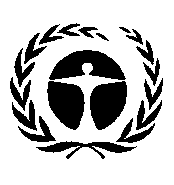 Programme
des Nations Unies
pour l’environnementDistr. générale 
22 novembre 2017Français
Original : anglais